Program seminarium„Nowe trendy w zakresie żywienia i utrzymania bydła mlecznego”Termin: 18 października 2023 r. Miejsce: Mazurski Dwór Oś. Siejnik 1  w Olecku, 19-400 OleckoOrganizator: Dorota Michniewicz, tel. : 665 890 158, e-mail: d.michniewicz@w-modr.pl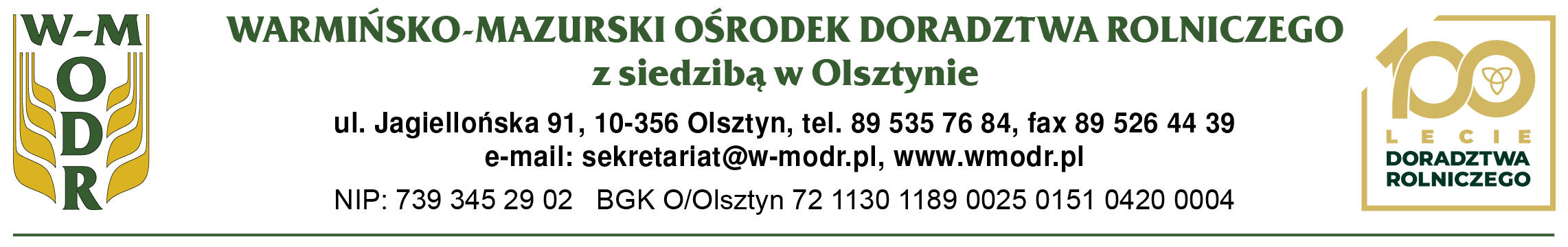 Godz.TematPrzedstawicielWMODR/wykładowca1000-1010Otwarcie seminarium, powitanie zaproszonych gości i uczestnikówRobert Nowacki, Dyrektor Oddziału  w Olecku W-MODR z siedzibą w Olsztynie1010-1100Zarządzanie stadem bydła mlecznego z wykorzystaniem nowych technologiidr hab. Marcin Gołębiewski, prof. SGGW, Szkoła Główna Gospodarstwa Wiejskiego w Warszawie, Dyrektor  Instytutu Nauk o Zwierzętach, Katedra Hodowli Zwierząt1100-1140Wykorzystanie nowoczesnych narzędzi hodowlanych jako element warunkujący wysoką produkcję mlekaMieczysław Kopiczko, główny specjalista - doradca ds. hodowli, Polska Federacja Hodowców Bydła i Producentów Mleka w Warszawie1140-1155Przerwa kawowa1155-1225 Wykorzystanie nowych rozwiązań technologicznych w optymalizacji produkcji                   i zadawania pasz objętościowychDariusz Niedźwiecki, Przedstawiciel regionalny w firmie  PRONAR1225-1255Zastosowanie innowacyjnych rozwiązań w nowoczesnej oborze - dobre praktyki na przykładzie własnych gospodarstwMarek Chlebus, Grzegorz Wróblewski - rolnicy z gminy Olecko1255-1315Wnioski, dyskusja i posumowanie seminariumDorota Michniewicz, st. specjalista Działu Technologii Produkcji Rolniczej W-MODR z siedzibą w Olsztynie Oddział Olecko1315Obiad